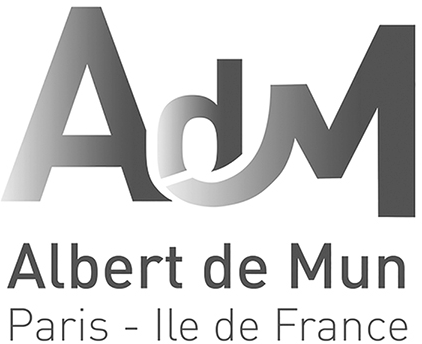 DOSSIER DE CANDIDATUREManager de l’offre produit Textile-Mode-Cuir Renseignements d’identité :Nom : ……………………………………………………………………………………………...…….Prénom : …………………………………………………………………………………………...……Date et lieu de naissance : ………………………………………………………………….…...………Nationalité : …………………………………………………………………………………..…...…….Adresse : ………………………………………………………………………………………….……..…………………………………………………………………………………………………………… Code postal : …………… Ville : …………………………………………………………………….. Portable :  …………………….…….  Téléphone des parents :  …………..….………………………. E mail : ………………………………………………………………………………………………… Sexe :	 masculin	 fémininSituation familiale :  ……………………………………………………………………………….……Profession des parents :	Père : …………………………………………………….………………Mère : .…………………………………………………...………………Etablissements fréquentés et diplômes obtenus ou en cours de préparation (depuis la classe de terminale) : Langues étrangères étudiées (en précisant le nombre d’années d’étude et séjours linguistiques) :1ère  langue : ………………………………………………………………………………………………2ème  langue : …………………………………….………………………………………………………..3ème  langue : .……………………………………………………………………………………………..Stages & emplois :Sécurité sociale :Etes- vous immatriculé(e) à la Sécurité Sociale ?	OUI - NON	(rayer la mention inutile)Si oui, quel est votre numéro ? …………………………………………………………………………..Etes-vous en situation de handicap ? OUI - NON 	(rayer la mention inutile)Pour toutes questions, veuillez-vous adresser à notre référente handicap : sarsene-henry@albertdemun.netDossier de candidature à envoyer à l’adresse suivante :ALBERT DE MUNA l’attention de Delphine DALIZON2 rue d’Olivet 75007 PARISDiplômeAnnée d’obtentionMentionEtablissementVille - DéptEntreprise – VilleSecteur d’activitéAnnée - DuréeFonctionPrincipales missions